SAFETY DATA SHEET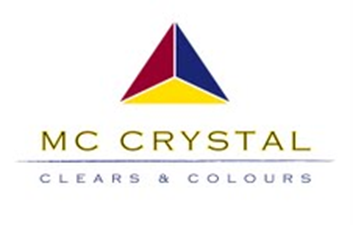 Revision date: 09/23/2015	DATE OF PREPARATION09/23/20151203 E. 58th PLACE                       EMERGENCY PHONE             Contact day phoneLOS ANGELES, CA 90001     CHEMTREC (800) 424-9300             323-231-3957DAY OR NIGHTManufacture’s code                                                           Product Class                           WL-2000-275-90, 60, 30, 20, 15, 10                    WHITE PIGMENTED LACQUER SERIES_______________________________________________________________________________________________VOC= 275/80 grams per liter coatings / material VOCWt/gal = 8.5 to 9.0Solids = 3 -4 lb /galClassificationLabel elements	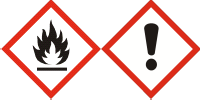 HAZARD STATEMENTSHighly flammable liquid and vapor Causes skin irritationCauses serious eye irritationMay cause drowsiness or dizzinessPREVENTIONWash face, hands and any exposed skin thoroughly after handling. Avoid breathing dust/fume/gas/mist/vapors/spray. Use only outdoors or in a well-ventilated area. Keep away from heat/sparks/open flames/hot surfaces. - No smoking. Keep container tightly closed. Ground/bond container and receiving equipment. Use explosion-proof electrical/ ventilating/ lighting/ equipment. Use only non-sparking tools. Take precautionary measures against static discharge. Wear protective gloves/protective clothing/eye protection/face protection.RESPONSEGet medical advice/attention if you feel unwell.EyesIF IN EYES: Rinse cautiously with water for several minutes. Remove contact lenses, if present and easy to do. Continue rinsing. If eye irritation persists: Get medical advice/attention.SkinIf skin irritation occurs: Get medical advice/attention. IF ON SKIN (or hair): Take off immediately all contaminated clothing. Rinse skin with water/ shower. Wash contaminated clothing before reuse.InhalationIF INHALED: Remove person to fresh air and keep comfortable for breathing. Call a POISON CENTER or doctor/physician if you feel unwell.                IngestionDo NOT induce vomiting. IF SWALLOWED: Call a POISON CENTER or doctor/physician if you feel unwell.FireIn case of fire: Use CO2, dry chemical, or foam for extinction.STORAGEStore locked up. Store in a well-ventilated place. Keep container tightly closed. Store in a well-ventilated place. Keep cool.DISPOSALDispose of contents/containers in accordance with local regulations.HAZARDS NOT OTHERWISE CLASSIFIED (HNOC)Not applicable.OTHER HAZARDSSpontaneously combustible material. Risk of self-ignition of used cleaning rags, paper wipes etc. Contaminated materials should be soaked in water and placed in a closed metal container before disposal.UNKNOWN ACUTE TOXICITY	0% of the mixture consists of ingredient(s) of unknown toxicity.*The exact percentage (concentration) of composition has been withheld as a trade secret.First Aid MeasuresGeneral adviceGet medical advice/attention if you feel unwell.Eye contactIF IN EYES: Rinse cautiously with water for several minutes. Remove contact lenses, if present and easy to do. Continue rinsing. If eye irritation persists: Get medical advice/attention.Skin ContactIf skin irritation occurs: Get medical advice/attention. IF ON SKIN (or hair): Take off immediately all contaminated clothing. Rinse skin with water/ shower. Wash contaminated clothing before reuse.InhalationIF INHALED: Remove person to fresh air and keep comfortable for breathing. Call a POISON CENTER or doctor/physician if you feel unwell.IngestionDo NOT induce vomiting. IF SWALLOWED: Call a POISON CENTER or doctor/physician if you feel unwell.Most important symptoms and effects, both acute and delayedSymptoms	No information available.Indication of any immediate medical attention and special treatment neededNote to physicians	Treat symptomatically.Suitable extinguishing mediaDry chemical, CO2, water spray or alcohol-resistant foam. Not to be used for safety reasons: Strong water jetSpecific hazards arising from the chemicalBurning produces heavy smoke. Fire may produce irritating and/or toxic gases. In the event of fire and/or explosion do not breathe fumes. Spontaneously combustible material. Risk of self-ignition of used cleaning rags, paper wipes etc. Contaminated materials should be soaked in water and placed in a closed metal container before disposal. Keep product and empty container away from heat and sources of ignition.Special protective equipment for fire-fightersWear self-contained breathing apparatus and protective suit. Cool containers with flooding quantities of water until well after fire is out. Do not allow run-off from fire-fighting to enter drains or water courses.Personal precautions, protective equipment and emergency procedures	Personal precautionsAvoid breathing vapors or mists. Remove all sources of ignition. Use personal protective equipment as required. Avoid contact with skin, eyes or clothing. Keep people away from and upwind of spill/leak. Evacuate personnel to safe areas. Take precautionary measures against static discharges.For emergency respondersUse personal protection recommended in Section 8.Environmental precautionDo not allow into any sewer, on the ground or into any body of water. If the product contaminates lakes, rivers or sewage, inform appropriate authorities in accordance with local regulations. Prevent further leakage or spillage if safe to do so. Local authorities should be advised if significant spillages cannot be contained.Methods and material for containment and cleaning up  Methods for containmentPrevent further leakage or spillage if safe to do so.Methods for cleaning upDispose of waste product or used containers according to local regulations. Clean with detergents. Avoid solvent cleaners. Dam up. Soak up with inert absorbent material (e.g. sand, silica gel, acid binder, universal binder, sawdust). Pick up and transfer to properly labeled containers. Clean contaminated surface thoroughly.Precautions for safe handlingAdvice on safe handlingPrevent the creation of flammable or explosive concentrations of vapor in air and avoid vapor concentration higher than the occupational exposure limits. Operators should wear anti-static footwear and clothing and floors should be of the conducting type. Use personal protection recommended in Section 8. Never use pressure to empty container. Comply with the health and safety at work laws. Prevent product from entering drains. Vapors are heavier than air and may spread along floors. Vapors may form explosive mixtures with air. Use only with adequate ventilation. Do not breathe dust/fume/gas/mist/vapors/spray. Use only inWell-ventilated areas. Keep away from heat, sparks, flame and other sources of ignition (i.e., pilot lights, electric motors and static electricity). Take precautionary measures against static discharges. Use spark-proof tools and explosion-proof equipment. All equipment used when handling the product must be grounded. Risk of self-ignition of used cleaning rags, paper wipes etc.Contaminated materials should be soaked in water and placed in a closed metal container before disposal.General Hygiene ConsiderationsWhen using do not eat, drink or smoke. Wash contaminated clothing before reuse. Avoid contact with skin, eyes or clothing.Conditions for safe storage, including any incompatibilitiesStorage ConditionsKeep/store only in original container. Store in accordance with local regulations. Keep unauthorized personnel away. Containers that have been opened must be carefully resealed and kept upright to prevent leakage. Keep container tightly closed in a dry and well-ventilated place. Keep tightly closed in a dry and cool place.Incompatible materialsBases. Strong oxidizing agents. Acids.Control parameters	Exposure LimitsIf S* appears in the OEL table, it indicates this chemical contains a skin notation.Appropriate engineering controlsEngineering ControlsEnsure adequate ventilation, especially in confined areas. Provide local exhaust ventilation. In case of insufficient ventilation, wear suitable respiratory equipment.Individual protection measures, such as personal protective equipmentEye/face protectionWear safety glasses with side shields (or goggles).Skin and body protectionWear anti-static clothing made of natural fiber or of high temperature resistant synthetic fiber. Wear suitable protective clothing.Hand ProtectionThere is no one glove material or combination of materials that will give unlimited resistance to any individual or combination of chemicals. Ensure that the breakthrough time of the glove material is not exceeded. Refer to glove supplier for information on breakthrough time for specific gloves. The instructions and information provided by the glove manufacturer on use, storage, maintenance and replacement must be followed. Gloves should be replaced regularly and if there is any sign of damage to the glove material. Always ensure that gloves are free from defects and that they are stored and used correctly. The performance or effectiveness of the glove may be reduced by physical / chemical damage and poor maintenance. Wear protective gloves.Respiratory protectionIn case of inadequate ventilation wear respiratory protection.Thermal ProtectionNo information availableWaste treatment methodsDisposal of wastes	Disposal should be in accordance with applicable regional, national and local laws and               Regulations.Contaminated packagingImproper disposal or reuse of this container may be dangerous and illegal. Empty               Containers must be scrapped or reconditioned.Information on basic physical and chemical propertiesOther informationReactivity	No information available.Chemical stability	Stable under normal conditions. Possibility of Hazardous ReactionsNone under normal processing. Hazardous polymerization	None under normal processing. Conditions to avoid	Heat, flames and sparks.Incompatible materials	Bases. Strong oxidizing agents. Acids.Hazardous Decomposition ProductsCarbon monoxide. Carbon dioxide (CO2). Nitrogen oxides (NOx). Chlorine.Information on likely routes of exposure	Eye contactCauses serious eye irritationSkin Contact Causes Skin irritation. IngestionNot applicableInhalationMay cause drowsiness or dizzinessNumerical measures of toxicity - Component Information	Numerical measures of toxicity - Product Information	The following values are calculated based on chapter 3.1 of the GHS document.          ATE mix (oral) 10580 Mg/kgATE mix (dermal) 23275Mg/kg ATE mix (inhalation-dust/mist) 31.7 mg/l ATE mix (inhalation-vapor)233 mg/lUNKNOWN ACUTE TOXICITY	0% of the mixture consists of ingredient(s) of unknown toxicity.Delayed and immediate effects as well as chronic effects from short and long-term exposure	ACGIH (American Conference of Governmental Industrial Hygienists)A3 - Animal Carcinogen.Skin corrosion/irritationCauses skin irritation Serious eye damage/eye irritationCauses serious eye irritationSkin sensitizationNot applicableRespiratory sensitization	Not applicableGerm cell mutagenicityNot applicableCarcinogenicityNot applicableReproductive Toxicity	Not applicableSpecific target organ toxicity (single) May cause drowsiness or dizzinessSpecific target organ toxicity (repeated exposure)                 Not applicable                Aspiration hazard	Not applicableEco toxicityEnvironmental precautions,	Prevent product from entering drains.Persistence and degradabilityNo information availableBioaccumulationNo information availableMobilityNo information availableOther adverse effects	No information availableDOT	IMDG	IATA	UN/ID no	UN1263	UN1263	UN1263Proper shipping name Paint	Paint	Paint Hazard Class	3	3	3Packing Group	II	II	IIEnvironmental hazard         Not applicableSpecial Provisions149, B52, IB2, T4, TP1, TP8, TP28Emergency Response Guide Number128163EmS-NoF-E, S-EA3, A72Transport in bulk according to Annex II of MARPOL 73/78 and the IBC CodeNo information availableInternational Inventories	TSCA - United States Toxic Substances Control Act Section 8(b) Inventory	All components are listed or exempt from listing.DSL - Canadian Domestic Substances List	All components are listed or exempt from listingUS Federal Regulations	SARA 311/312 Hazard Categories	Acute health hazard	YesChronic Health Hazard	NoFire hazard	YesSudden release of pressure hazard	NoReactive Hazard	NoUS State Regulations	Rule 66 status of productNot photo chemically reactive.California Proposition 65WARNING! This product contains a chemical known in the State of California to cause cancer.U.S. EPA Label information	EPA Pesticide registration number   Not applicableU.S. State Right-to-Know RegulationsHMIS	Health hazards	2Flammability	3Physical hazards	0Personal Protection	X Supplier Address                                   MC Crystal 1203 E. 58th Place Los Angeles, CA 90001  Prepared By	V.KRevision date	09/23/2015DisclaimerThe information on this Safety Data Sheet (SDS) is based on the present state of our knowledge, current national legislation and guidelines. As the specific conditions of use of the product are outside of MC Crystal knowledge and control the user is responsible for ensuring that the requirements of relevant legislation are complied with. This SDS should not be construed as any guarantee of the technical performance or suitability for particular applications. UNLESS MC Crystal AGREES OTHERWISE IN WRITING, MC Crystal MAKES NO WARRANTIES, EXPRESS OR IMPLIED, AND DISCLAIMS ALL IMPLIED WARRANTIES INCLUDING WARRANTIES OF MERCHANTABILITY OR FITNESS FOR A PARTICULAR USE OR FREEDOM FROM PATENT INFRINGEMENT. MC Crystal WILL NOT BE LIABLE FOR ANY SPECIAL, INCIDENTAL OR CONSEQUENTIAL DAMAGES.End of Safety Data SheetSkin corrosion/irritationCategory 2Serious eye damage/eye irritationCategory 2Specific target organ toxicity (single exposure)Category 3Flammable liquidsCategory 2Chemical NameCAS Noweight-%Acetone67-64-150 - 70Xylene1330-20-71 - 52-Butoxyethanol111-76-21 - 5Chemical NameACGIH TLVOSHA PELNIOSH IDLHAcetone 67-64-1STEL: 750 ppmTWA: 500 ppmTWA: 1000 ppmTWA: 2400 mg/m3IDLH: 2500 ppmTWA: 250 ppmTWA: 590 mg/m3Xylene 98-56-6STEL: 150 ppm              TWA: 100 ppmTWA: 100 ppm STEL: 150 ppm PEL: 100 ppm mg/m3  dust                 REL: 100 ppm                STEL: 150 ppm2-Butoxyethanol 111-76-2TWA: 20 ppmTWA: 50 ppmTWA: 240 mg/m3 S*IDLH: 700 ppmTWA: 5 ppmTWA: 24 mg/m3Physical state	liquidAppearance	No informationOdor	No informationColor	whiteOdor Threshold	No informationpH value	No information        Melting point/freezing point	No information  Boiling point / boiling range	56.05  °C  / 133 °F flash point	-17  °C  /  1 °FEvaporation rate	No informationFlammability (solid, gas)	No informationFlammability Limit in AirUpper flammability limit:		No information  Lower flammability limit:	       No informationVapor Pressure		No informationVapor density	No informationDensity (lbs per US gallon)	            8.5 to 9.0Specific gravity	1.0 to 1.1Solubility (ies)	No informationPartition coefficient	No information  Auto ignition temperature	No information  Decomposition temperature	No information  Kinematic viscosity	No informationDynamic viscosity	No informationChemical NameOral LD50Dermal LD50Inhalation LC50Acetone 67-64-1--= 50100 mg/m3   ( Rat ) 8 hXylene)- 1330-20-7= 4.3 g/kg  ( Rat )= 14.1 g/kg = 4,544 mg/L  ( Rat ) 4 h2-Butoxyethanol 111-76-2= 470 mg/kg  ( Rat )= 99 mg/kg  ( Rabbit )= 450 ppm  ( Rat ) 4 hChemical NameACGIHIARCNTPOSHA2-Butoxyethanol 111-76-2A3Chemical NameTSCA - Toxic Substances Control Act, Section 12(b) Export NotificationXylene – 1330-20-7Section 4Chemical NameSARA 313 - Threshold Values %Hazardous air pollutants (HAPs) content2-Butoxyethanol 111-76-23 - 51Chemical NameHazardous Substances RQsCERCLA/SARA RQReportable Quantity (RQ)Acetone 67-64-15000 lbRQ 5000 lb final RQ RQ 2270 kg final RQChemical NameAcetone 67-64-1                                            Xylene 98-56-6Cellulosic Polymer2-Butoxyethanol 111-76-2Proprietary Non-Hazardous Ingredient - Proprietary CAS